 “Stand by Together” Forum Report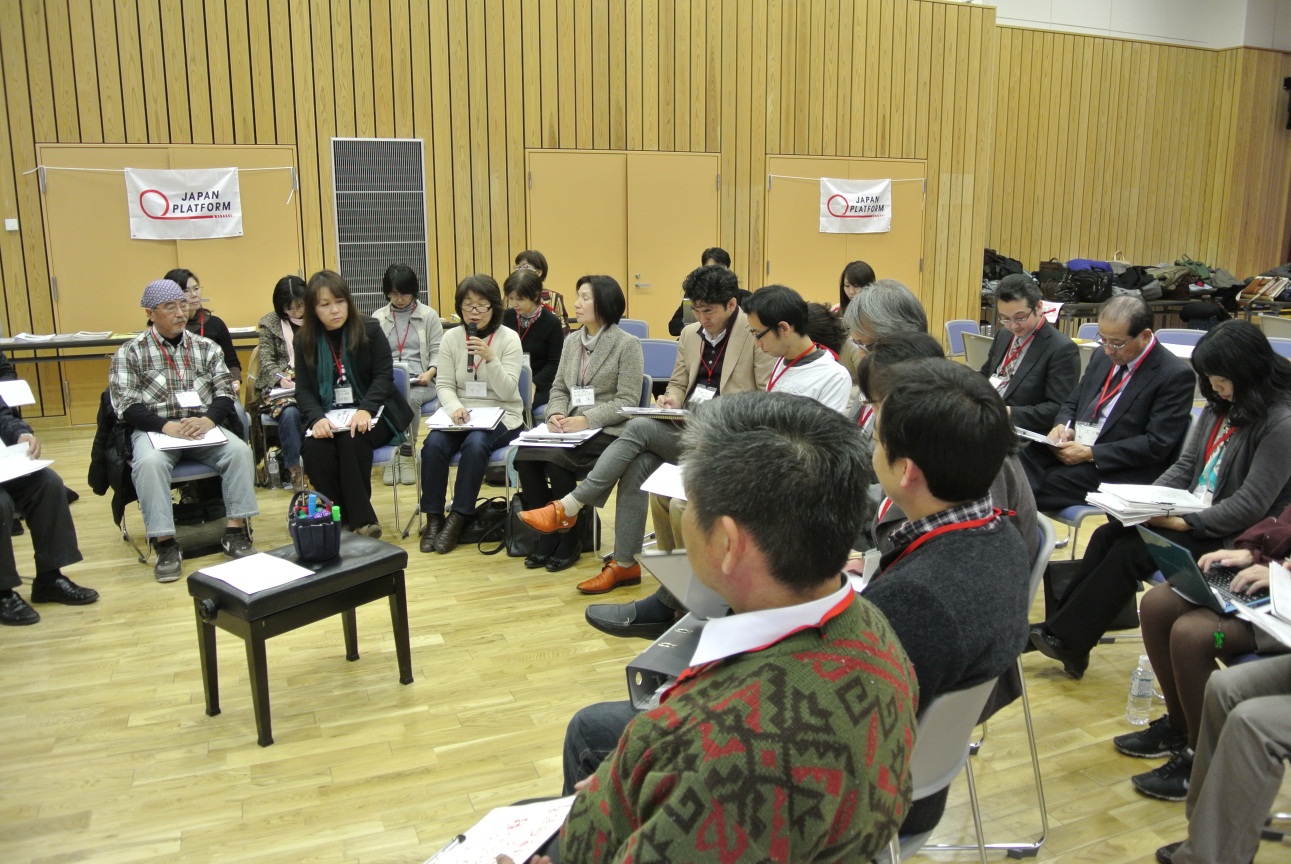 Stand by Together Forum in Koriyama (Fukushima)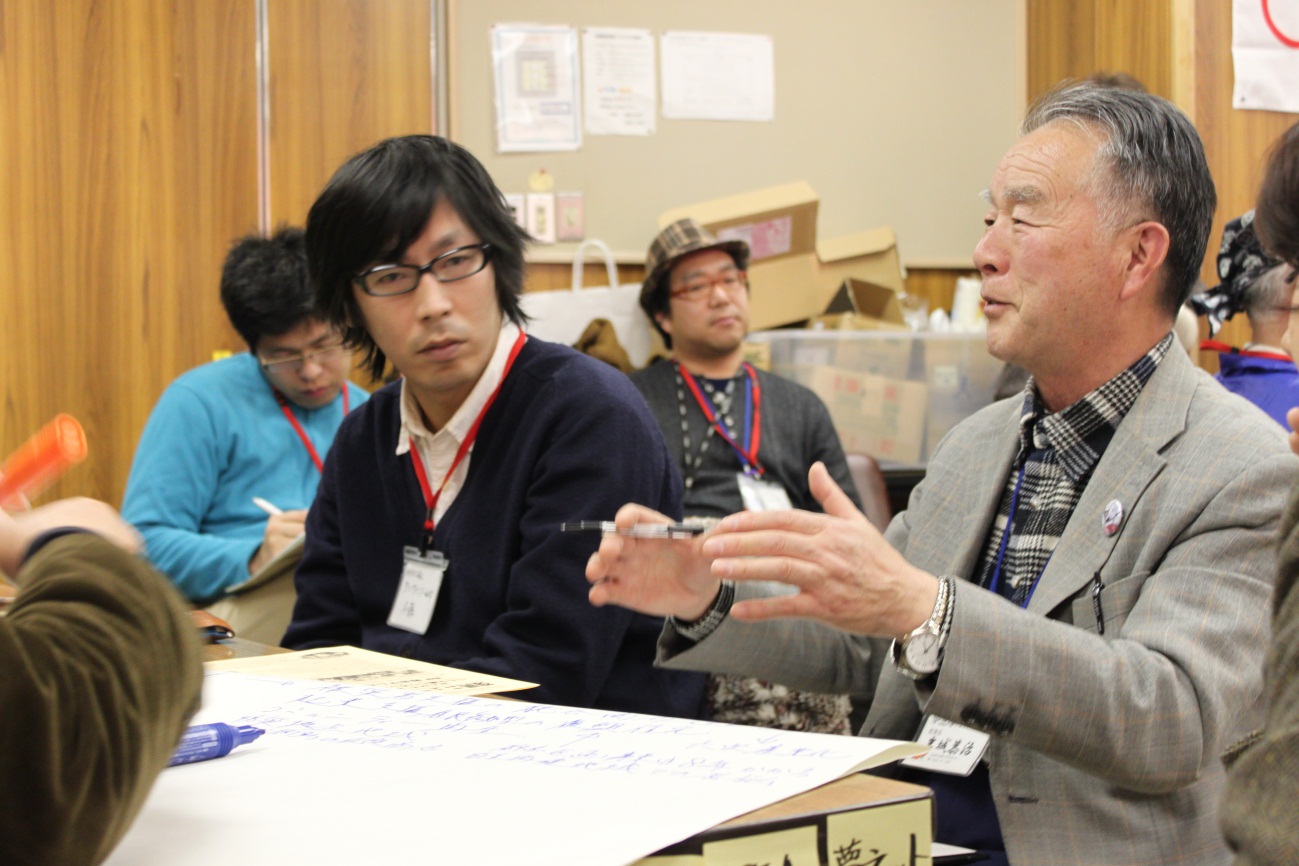 NPO One Family Snedai (left)   NPO Yumenet (right)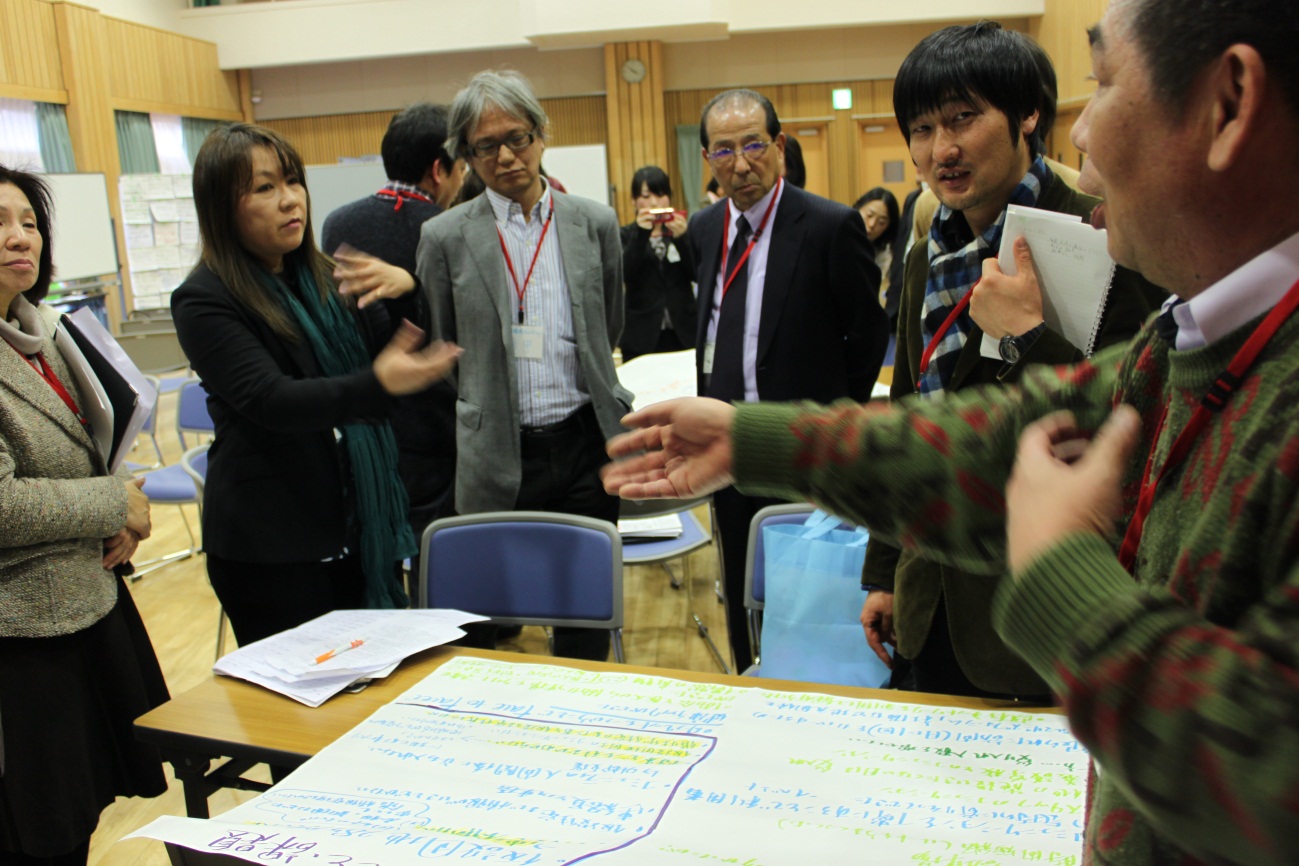 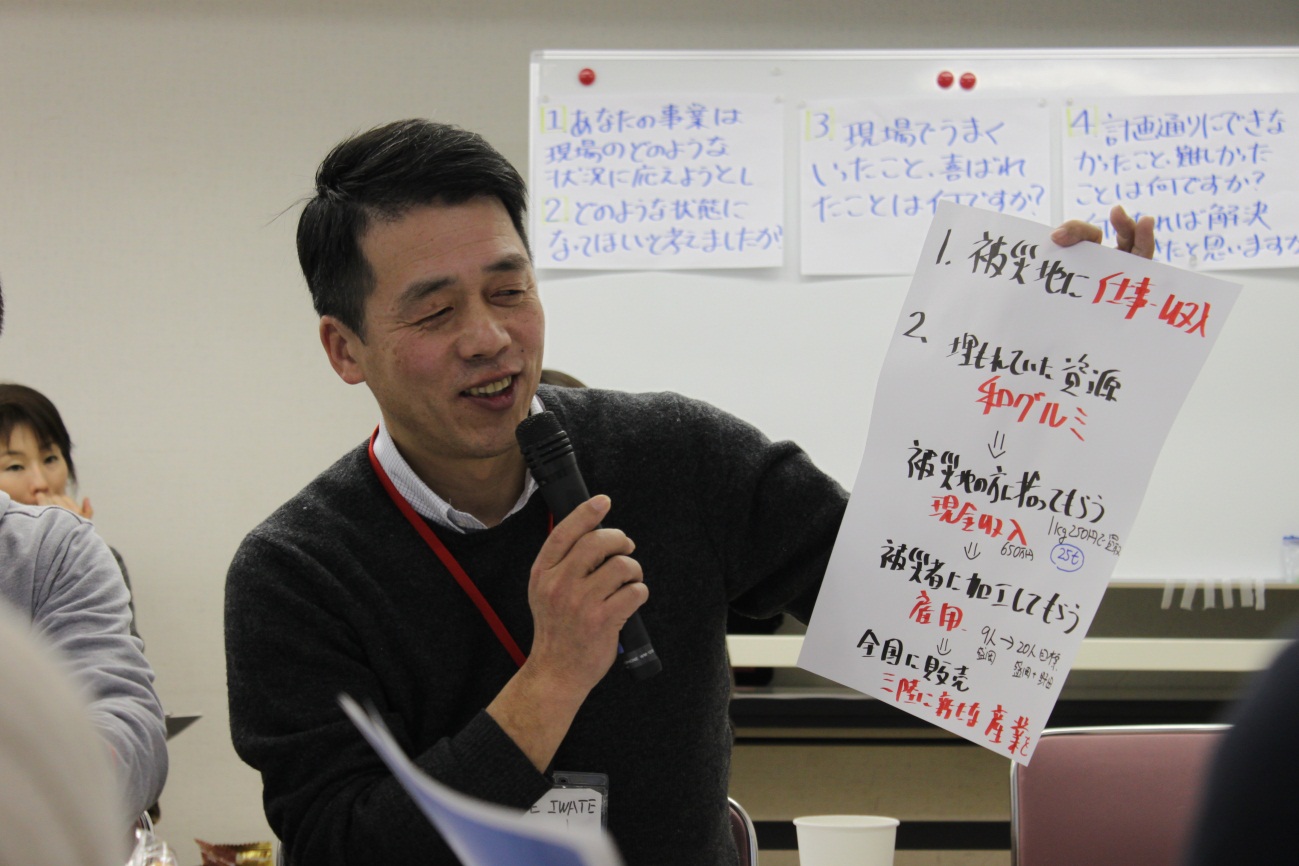 NPO SAVE IWATE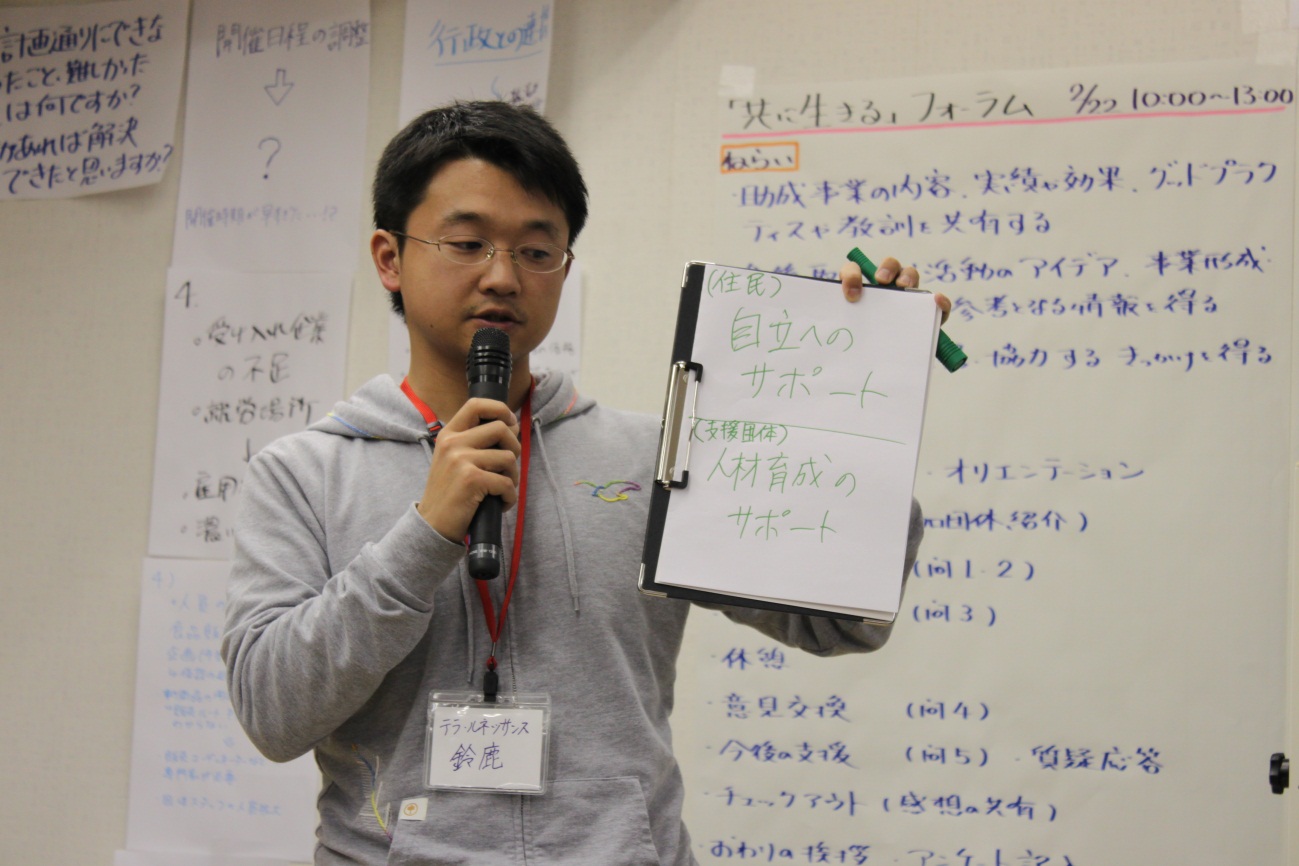 NPO Terra Renaissance